Interventi  per il Dopo Di NoiMODELLO DI DOMANDAIl/La Sottoscritto/a _______________________________________________nato a ____________________________il___________________________ e residente a _________________________________________________________ in via_____________________________________________________________________________     n. ________ C.F._______________________________________________ Tel.__________________________________________In qualità di: Interessato; Tutore Amministratore di Sostegno FamiliareDel/della Sig./Sig.ra ___________________________________________________________________________  nato a ________________________________________ , il ___________________________________    e residente a _______________________________________  in via _________________________________________ n.______ C.F. _______________________________________________ Tel. _________________________________________CHIEDEdi partecipare all’Avviso Pubblico per la selezione di progetti personalizzati per il “Dopo di Noi” diretti a persone con disabilità grave priva del sostegno familiare.Consapevole delle sanzioni penali previste dall’art. 76 del DPR n. 445/2000, per le ipotesi di falsità in atti e dichiarazioni mendaci dichiara di essere in possesso dei requisiti soggettivi di ammissibilità ed in particolare, che:la disabilità di cui è portatore non è determinata dal naturale invecchiamento o da patologie connesse alla senilità;di essere in possesso della certificazione di disabilità grave, riconosciuta ai sensi dell’art.3, comma 3 della legge 104/92, accertata nelle modalità indicate all’articolo 4 della medesima legge;di essere residente nel Comune di ……………………………………………..ricompreso nell’Ambito Distrettuale Sociale n. 8 “Chieti - Casalincontrada”di avere un’età compresa tra i 18 e i 64 anni.Dichiara altresì di essere in una delle seguenti condizioni di priorità: persona con disabilità grave, mancante di entrambi i genitori, del tutto priva di risorse economiche reddituali e patrimoniali, non beneficiaria di trattamenti percepiti in ragione della condizione di disabilità; persona con disabilità grave i cui genitori, per ragioni connesse, in particolare, all’età ovvero alla propria situazione di disabilità, non sono più nella condizione di continuare a garantirgli/le nel futuro prossimo il sostegno genitoriale necessario ad una vita dignitosa; persona con disabilità grave, inserita in struttura residenziale dalle caratteristiche molto lontane da quelle che riproducono le condizioni abitative e relazionali della casa familiare;Breve descrizione delle caratteristiche essenziali relative alla situazione individuale, familiare e abitativa. Studente					 Lavoratore / trice  Disoccupato/a				 Pensionato / a Altro _______________________________________________________ da solo					  in famiglia  in comunità				 Altro _________________________________________Legenda: Pub = pubblico; Pri = privato; Con = continuativo; Tem =  temporaneoAltro:________________________________________________________________________________________________________________________________________________________________________________________________________________________________________________________________________________________________________________________________________________________________________________________________________________________________________________________________________________________________________________________________________________________________________________________________________________________________________________________________________________________________________________________________________________________________________________________________________________________________________________________________________________________________Indicazione del tipo di intervento richiesto:Azione A Accompagnamento uscita dal nucleo familiare di origine ovvero per la deistituzionalizzazione anche prevedendo interventi di coinvolgimento delle strutture alloggiative già esistenti e autorizzate ai sensi della D.G.R. n.1230/2001; Soggiorni temporanei al di fuori del contesto familiare;Azione B Supporto alla domiciliarità in soluzioni alloggiative che presentino caratteristiche di abitazioni, inclusa l’abitazione di origine, o gruppi-appartamento o soluzioni di co-housing che riproducano le condizioni abitative e relazionali della casa familiare, ai sensi dell’articolo 4 della legge n.112 del 2016 e dell’articolo 3 comma 4 del Decreto attuativo del MLPS del 23.11.2016.In riferimento al co-housing indicare:a.l’ubicazione dell’alloggio di riferimento per il co-housing, se di proprietà, in affitto o altro:_____________________________________________________________________________________________ _____________________________________________________________________________________________ b. nominativi delle persone in co-housing:1. _____________________________________________________________________________________________ 2. _____________________________________________________________________________________________ 3. _____________________________________________________________________________________________ 4. _____________________________________________________________________________________________ Indicare gli obiettivi che si intendono raggiungere attraverso l’intervento richiesto:1. _____________________________________________________________________________________________ 2. _____________________________________________________________________________________________ 3. _____________________________________________________________________________________________ 4. _____________________________________________________________________________________________ Inoltre il sottoscritto dichiara che l’abitazione per il co-housing:1. ha la necessaria certificazione di agibilità, 2. ha la certificazione di idoneità degli impianti,3. ha l’attestazione energetica APE,4. ha regolare contratto di affitto o titolo di proprietàLa suddetta documentazione deve essere presentata entro venti giorni dalla comunicazione di finanziamento del progetto.Il/la sottoscritto/a autorizza il trattamento dei dati personali da parte nel rispetto del Regolamento UE 20616/679, in materia di protezione dei dati personaliSi allega: documento di identità del richiedente e/o del beneficiario; certificazione attestante Invalidità civile; certificazione di disabilità grave, riconosciuta ai sensi dell’art.3, comma 3 della legge 104/92; certificato dell’ISEE ordinario in corso di validità;copia IBAN del c/c bancario o postale (no libretto postale) di chi presenta la domanda: nei casi di persone rappresentate da terzi, copia del provvedimento di protezione giuridica o altra documentazione che legittima l’istante a rappresentare la persona disabile; titolo di soggiorno se cittadino straniero; in caso di persona con disabilità grave i cui genitori, per ragioni connesse, in particolare, all’età ovvero alla propria situazione di disabilità, non sono più nella condizione di continuare a garantirgli/le nel futuro prossimo il sostegno genitoriale necessario ad una vita dignitosa: allegare certificato di disabilità dei genitori. altro (documentazione utile alla valutazione dell’UVM)_______________________________________________________________________________________________ ______________________________________________________________________________________ Data e Luogo ______/______/_____, ________________________________Firma del Richiedente il beneficio_________________________________________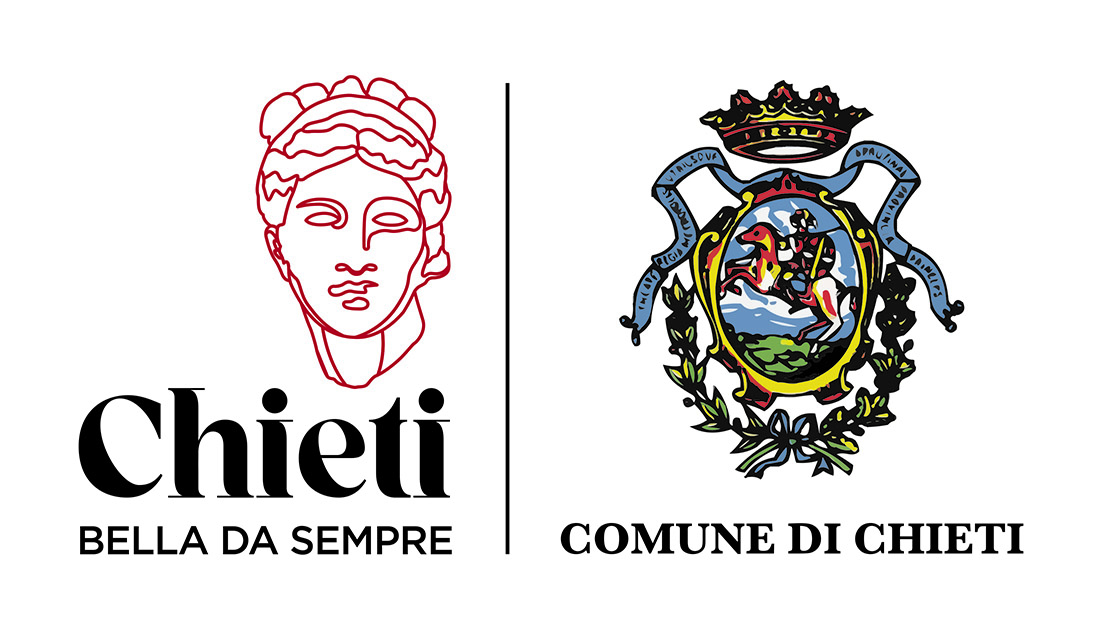 COMUNE DI CHIETI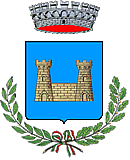 COMUNE DI CASALINCONTRADACOMPOSIZIONE NUCLEO FAMILIARECOMPOSIZIONE NUCLEO FAMILIARECOMPOSIZIONE NUCLEO FAMILIARENominativoGrado di parentelaData di nascitaAttuale situazione occupazionale del titolare del progettoAttuale situazione abitativa del titolare del progettoUsufruisce dei seguenti serviziUsufruisce dei seguenti serviziUsufruisce dei seguenti serviziUsufruisce dei seguenti serviziUsufruisce dei seguenti serviziUsufruisce dei seguenti serviziTipologiaPub.Pri.Con.Tem.Ore sett. Servizio assistenza domiciliare Assistenza Infermieristica Assistenza domiciliare integrata Servizio di aiuto alla persona Assegno di curaTrasportoBuoni servizio Disponibilità di obiettori di coscienza / volontariato Centro diurno Inserimento lavorativo e/o formativo Servizio socio – assistenziale – educativo scolastico Telesoccorso / Teleassistenza Assegno disabilità gravissimaAltro …………………………………..(campo non obbligatorio con indicazione rinviata all’UVM in sede di stesura del progetto personalizzato)Proposta di Case managerNome e Cognome _____________________________________________________________________________________nato a ________________________________ il___________________________ e residente a ____________________________ in via____________________________ n. ________ C.F._________________________________________Tel.__________________________________________